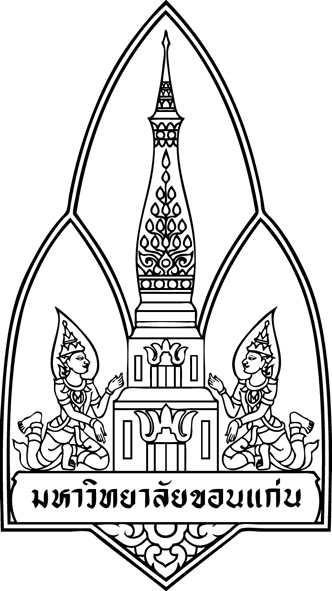 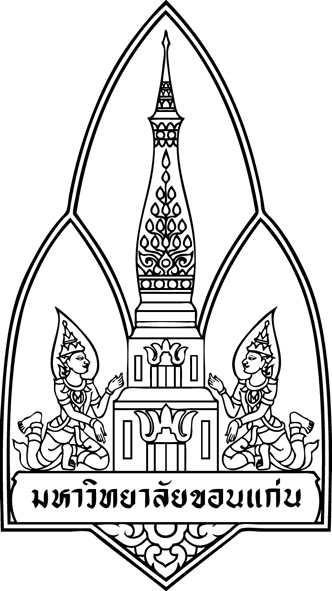 บันทึกข้อความส่วนงาน  คณะวิศวกรรมศาสตร์  งาน...............................หน่วย............................   โทร.   ........................ ที่  อว 660301.3.       /                   	             วันที่            ตุลาคม  2566      เรื่อง  	................................เรียน 	....................................	ด้วย/ตามที่ ...............................................................................................................................................................................................................................................................................................................................................................................................................................................	(ย่อหน้า 2)............................................................................................................................................................................................................................................................................................................................................................................	จึงเรียนมาเพื่อโปรดพิจารณา / เพื่อโปรดทราบ (รองศาสตราจารย์รัชพล  สันติวรากร)คณบดีคณะวิศวกรรมศาสตร์